NEVADA STATE HIGH SCHOOL RODEO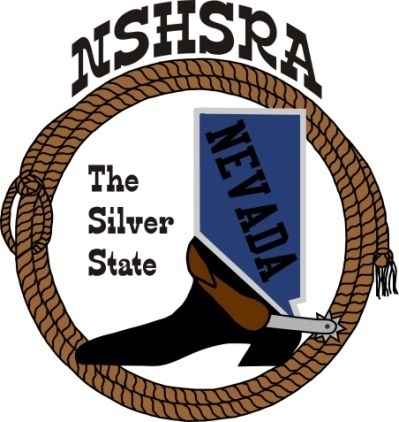 STATE MEETING6:00 pm Wednesday May 24th – Full BoardExhibit Hall Winnemucca, NVAGENDA1.	Pledge of Allegiance2.  Call meeting to order3.	a.	Roll call	b.	Seating of delegates	c.	Installation of new clubs4. 	Approval of minutes5. 	Report officers	a.   President 	b.   Vice President	c.	State secretary	d.	State Treasurer6.	Report of student officers:	a.	Josie Lindburg-Queen	b.	Brock Feyder-President	c.   Desatoya Coombs-Vice President	d.	Marquel Moser-Secretary	e.	Christina Hendricks-Public Relations	f.	Ella Roderick-JHS Representative7. 	National HS Director’s Report8.	National JHS Director’s Report9.  Committee Reports	Prize Committee – Nora Lee, Jeff Garijo, Kelly Christensen and Student Board	Queen Committee – Beth Webb	Scholarship Committee – Kathy Gonzalez	Eligibility Committee – Kathy Gonzalez, Jessica Lancaster	By-laws Committee –Curtis English & Nathan Morian	State Finals Committee – Executive Board10. New Business	a.	Person of the Year	b.  Next year’s rodeo schedule	c.	State Finals Help – job list	d.  Arena and student event director job descriptions	e.  Additional committee to add for the Crisis Fund	f.  Bids for state finals	g.  Nomination and Seating of New Officers 		1. President		2. Vice President		3. Northern Rep		4. Central Rep		5. Southern Rep12. Good of the Association